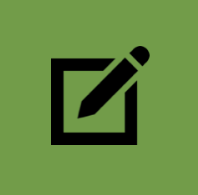 
A Poverty Reduction StrategyCitizens for Public Justicecpj@cpj.ca(613) 232 0275SummaryA comprehensive federal poverty reduction strategy would make a significant difference for millions of poor Canadians. This poverty reduction strategy should include a vision with measurable targets and timelines, an action plan and budget, mechanisms of accountability and indicators to monitor progress.IssueIn 2013, 2.96 million people in Canada were poor. Persistent poverty impacts the dignity of many Canadians and represents a serious cost to individuals, our society, and our economy.Poverty undermines the right of every person to live with dignity, to participate in society, and to meet basic human needs.BackgroundIn 1989, the House of Commons passed a unanimous resolution calling for child poverty to be eliminated in Canada by the year 2000.  Yet child poverty rates have not improved.RationaleSuccessful anti-poverty strategies in Ireland and the United Kingdom are evidence that a federal comprehensive strategy, if implemented correctly, can significantly reduce poverty.
RecommendationParliament should announce a federal poverty reduction strategy that includes measurable targets and timelines, an action plan and a budget, mechanisms of accountability and poverty indicators to monitor progress.ContactFor further information, contact John Smith at 613-323-0275 or john@cpj.ca.